EXPEDICE PŘES BARIÉRY 2024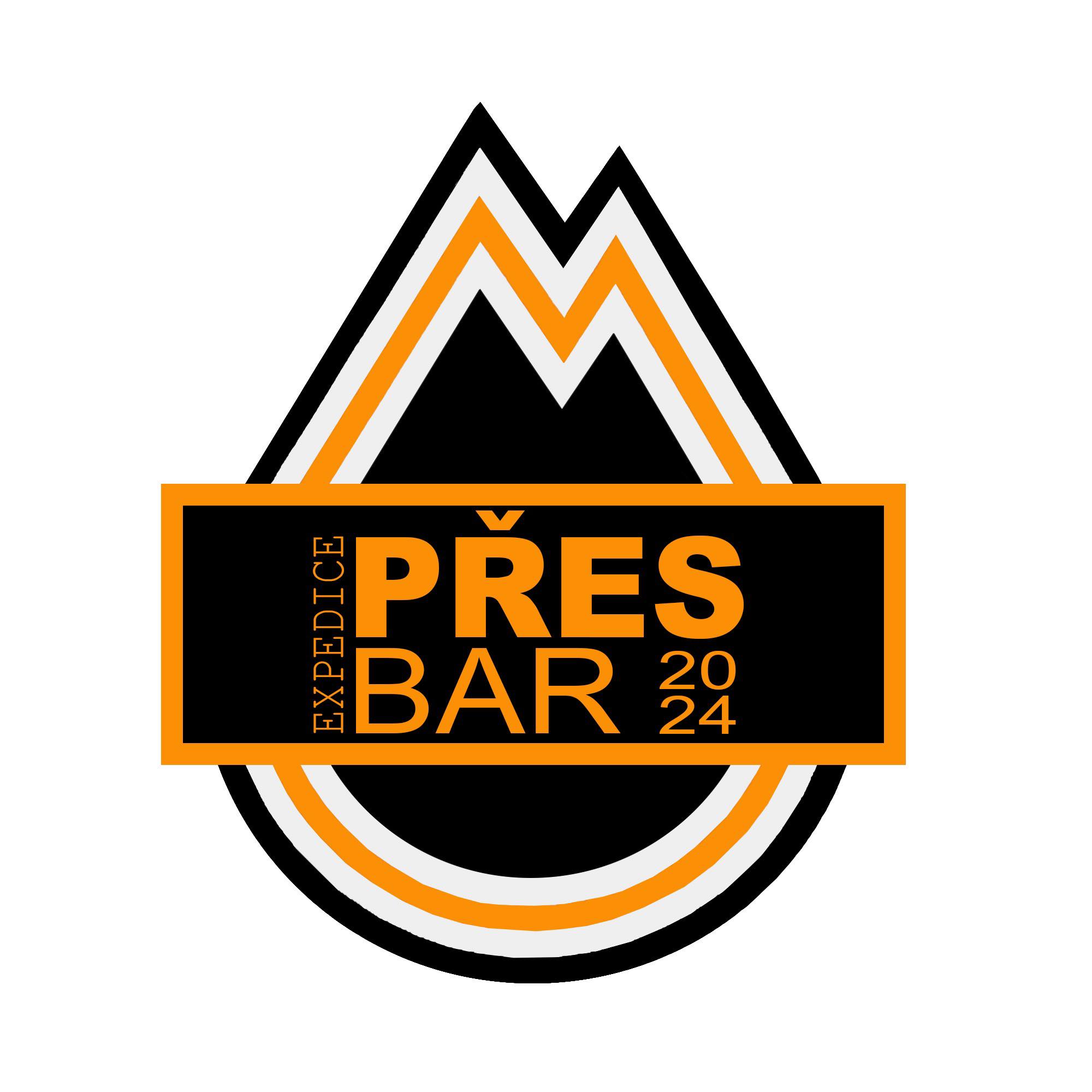 Dotazník pro účastníkyJméno:                                                              Foto: Příjmení: Věk:                                                                                                  Kontakt (email, telefon, FB): Číslo pasu/OP: Prosíme, popište nám ve zkratce Vaše speciální potřeby, zdravotní nebo komunikační limity, případně postižení:Léky, alergie, strava (speciální dieta) apod.: Jaké používáte kompenzační pomůcky, druh asistence:Vlastní sportovní vybavení, popřípadě jaké (např. handbike, tandemové kolo apod.)Jaké pohybové aktivitě a jak často se věnujete?Jaké máte zkušenosti s níže uvedenými aktivitami, které budeme na expedici absolvovat?Stanování: Cyklistika: Turistika: Vodní turistika: Ferraty, lezení: Zúčastnili jste se dřívějších ročníků Expedice Přes Bar? Pokud ano, napište prosím rok.Co očekáváte od expedice?Proč bychom měli vybrat právě tebe?Dotazy, poznámky:Souhlasím, že mé osobní informace a fotografie, poskytnuté v tomto dotazníku, mohou být zveřejněny v souvislosti Expedice Přes Bar.Studenti a akademičtí pracovníci se podílí na organizaci akce, které se účastním dobrovolně jako soukromá osoba. Jsem si vědom(a), že se na mě nevztahuje pojistka, ani další normy Univerzity Palackého v Olomouci, pokud nejsem sám studentem Univerzity Palackého v Olomouci a neúčastním se akce aktivně v rámci svého studia. V případě, že jsem studentem UP v Olomouci, pak potvrzuji, že kontaktuji Centrum pro podporu studentů se specifickými potřebami s možností podpory v rámci splnění předmětu. Datum:                                                                                              Podpis: